DNS Switch SimulationPrerequisitesIdentify your current domain (for example, abc-primo.hosted.exlibrisgroup.com).Identify your target domain (for example, abc.primo.exlibrisgroup.com).ProcedureAfter you receive notification from Ex Libris that the DNS switch settings are in place, you can simulate the switch with a local Hosts file prior to the final DNS switch:Open the Windows Command Prompt application by searching for cmd in the Windows search box.Enter the following command to display the IP for Primo VE:ping -n 1 {target URL} | findstr PingingExample: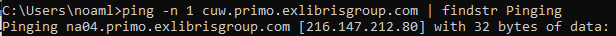 Go to windows start button and type in search "C:\Windows\System32\drivers\etc\hosts" (Valid from Windows XP to Win10), open with your favorite text editor.Add an entry to the end of the file {target domain IP} {current URL} Example: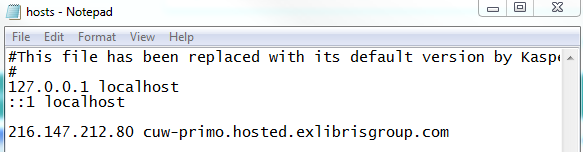 Save the file. (now your computer is routing traffic from the current URL to the target domain IP)Open browser, enter the current URL, validate that everything is working as expected.No Certificate ErrorRedirect current URL  target URLRedirect target URL without URI   Full /discovery URL with VIDRedirect Custom Customer Domain without URI  Full /discovery URL with VIDGo back to the hosts file, delete or comment out the line that you have added. 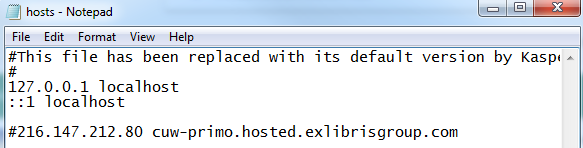 Save the file.DNS Switch Validation:Check DNS switch propagation (https://www.whatsmydns.net/ Example: https://www.whatsmydns.net/#A/cuw-primo.hosted.exlibrisgroup.com)Check configuration and redirection as done before the switch (Check GUI with https://geopeeker.com/ or https://www.geoscreenshot.com/ )